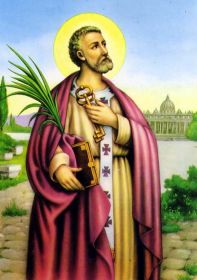 San Pietro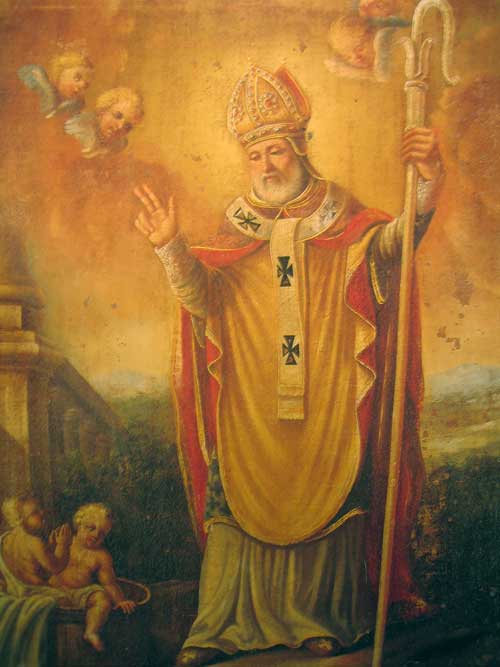 San Nicola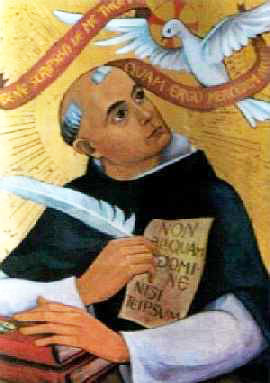 San Tommaso D’Aquino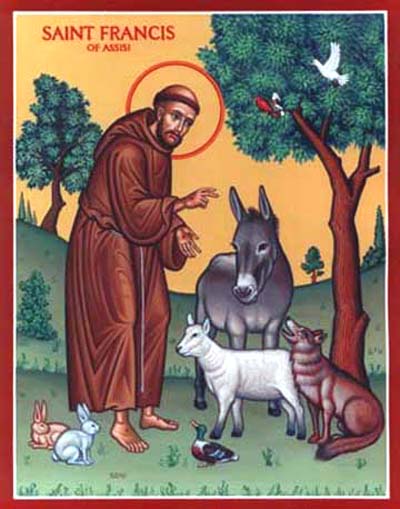 San Francesco D’Assisi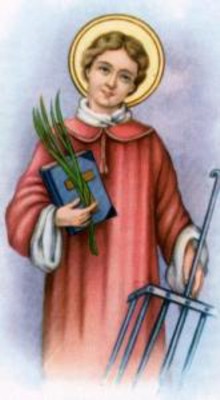 San Lorenzo, martire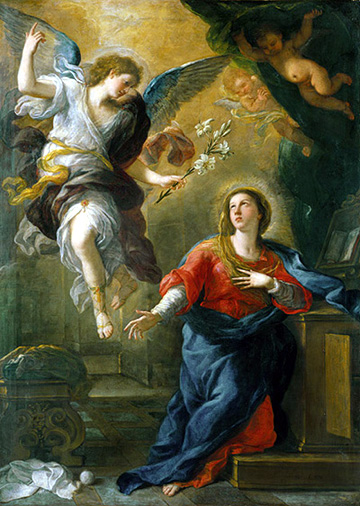 San Gabriele Arcangelo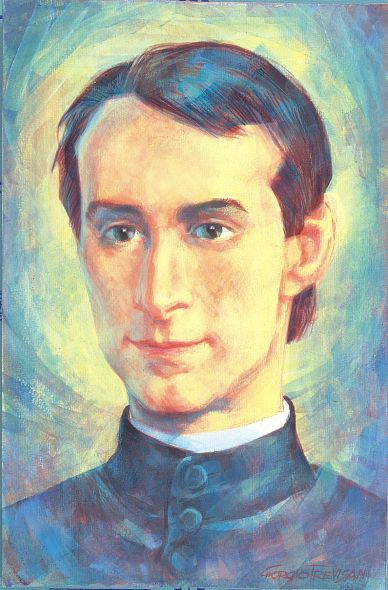 San Leonardo Murialdo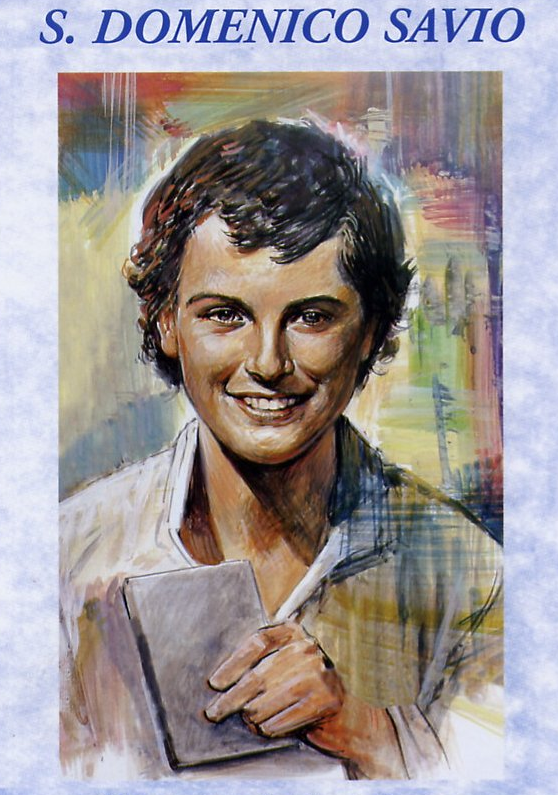 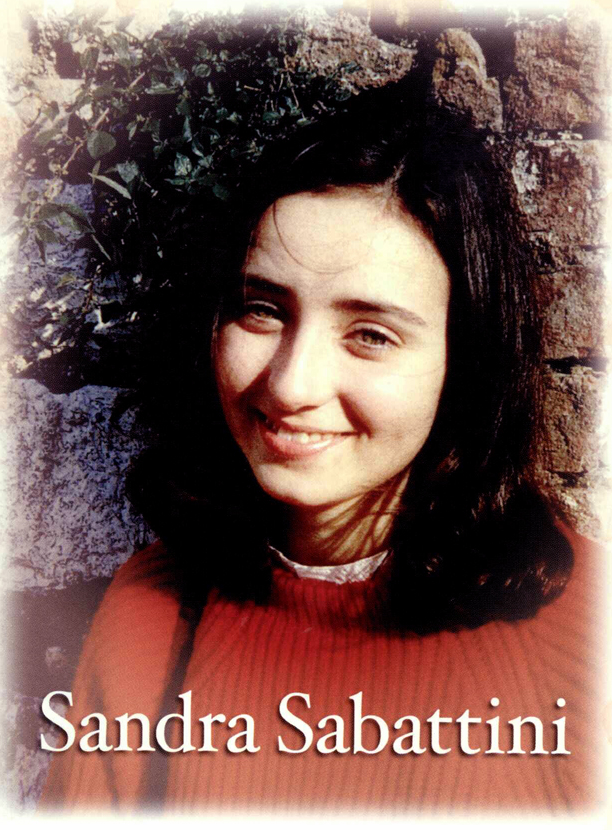 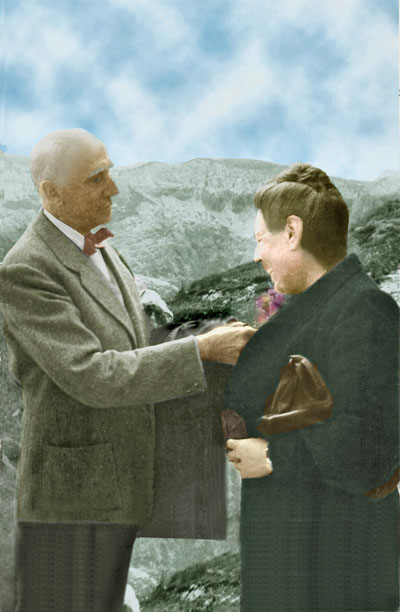 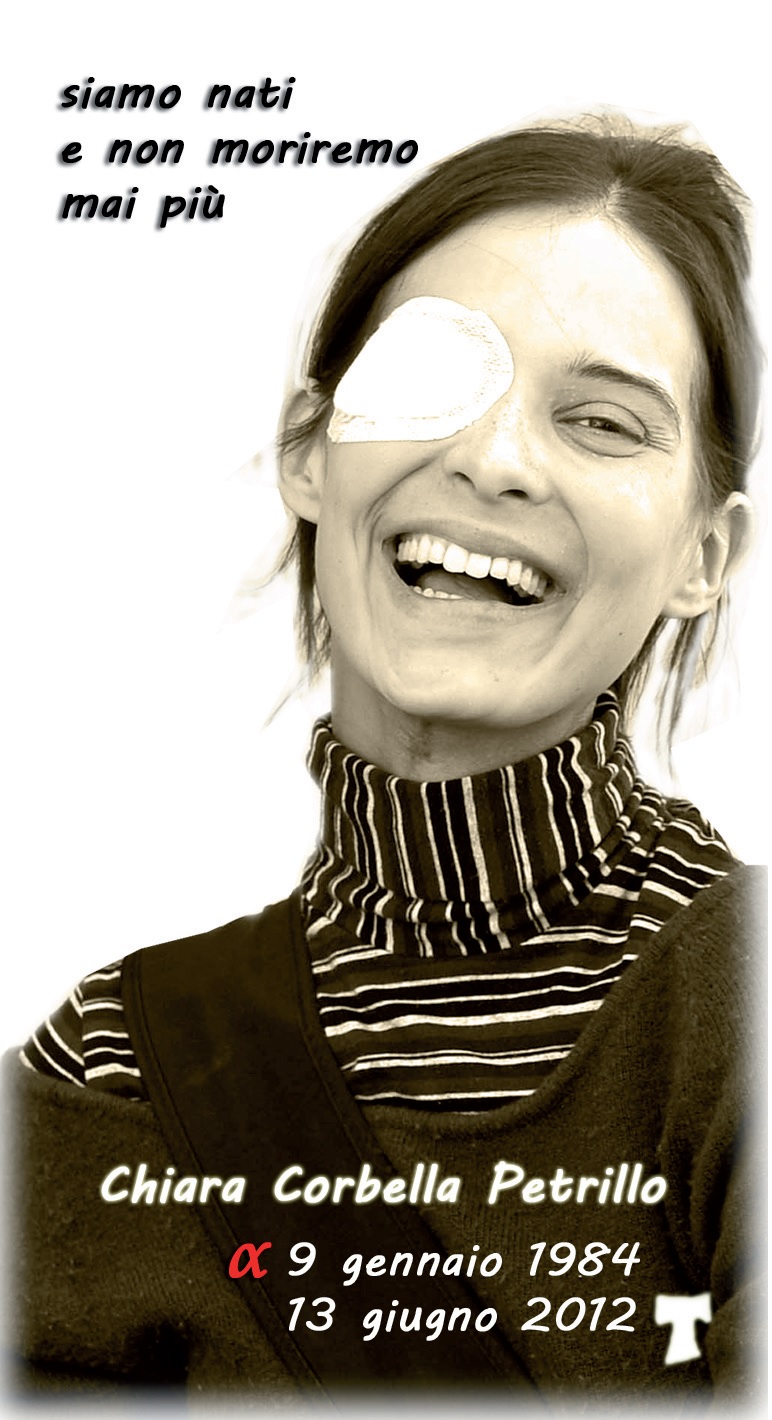 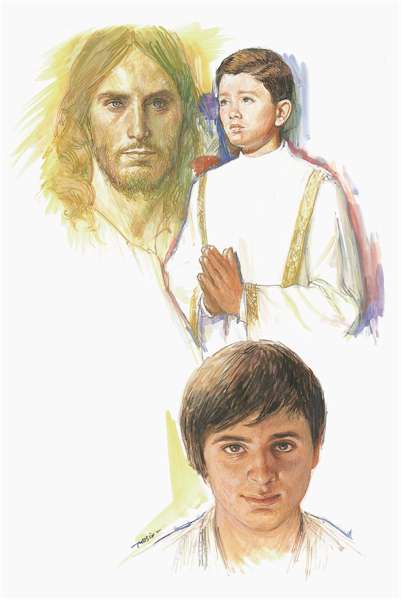 NINNI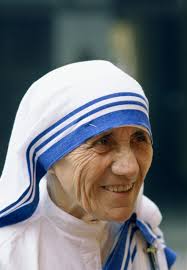 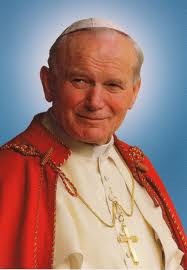 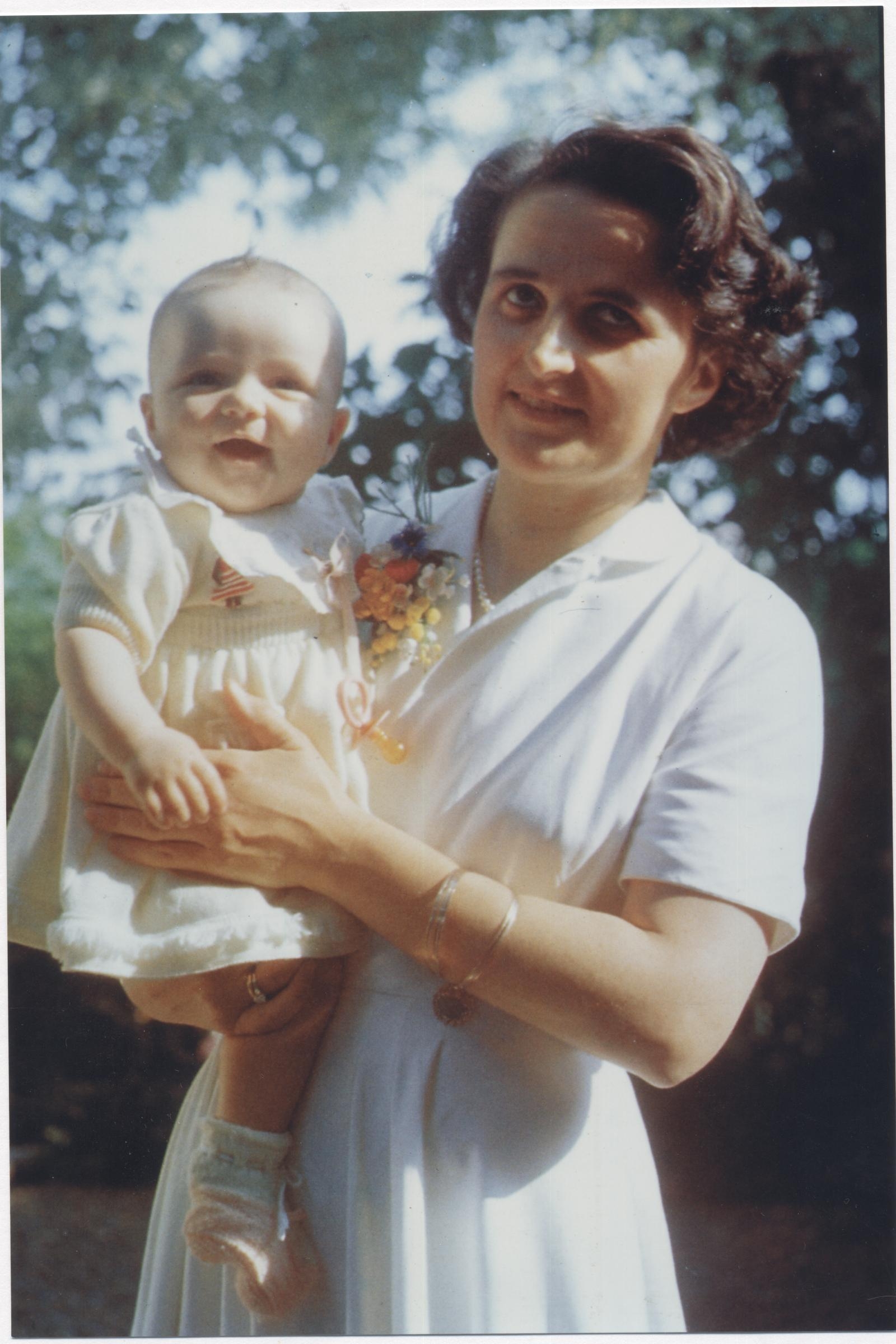 